В соответствии с частью 15 статьи 14 Федерального закона от 3 июля 2016 г. № 237-ФЗ «О государственной кадастровой оценке» (далее –  Федеральный закон № 237-ФЗ) Министерство экономического развития Республики Алтай (далее – Министерство) направляет информацию для ее доведения до сведения заинтересованных лиц (по форме согласно приложению № 1 к настоящему письму).Согласно части 16 статьи 14 Федерального закона № 237-ФЗ органы местного самоуправления поселений, муниципальных районов, городских округов, муниципальных округов в течение пяти рабочих дней со дня поступления от уполномоченного органа субъекта Российской Федерации информации, обеспечивают информирование заинтересованных лиц о размещении проекта отчета, месте его размещения, порядке и сроках представления замечаний к нему, а также об объектах недвижимости, в отношении которых проводится государственная кадастровая оценка, путем размещения извещения и копии решения о проведении государственной кадастровой оценки на своих официальных сайтах в информационно-телекоммуникационной сети «Интернет» (при их наличии), опубликования извещения в печатных средствах массовой информации, а также размещения извещения на своих информационных щитах.Кроме того, Министерство просит обеспечить размещение управляющими организациями, домовыми и уличными комитетами объявлений по форме согласно приложению № 2 к настоящему письму, а также, по возможности, довести информацию до руководителей юридических лиц, осуществляющих деятельность на территории муниципального образования в Республике Алтай.Информацию о проделанной работе просим направить в Министерство в срок до 19 августа 2022 г. на адрес электронной почты: gossob2@mineco04.ru (по форме согласно приложению № 3 к настоящему письму).Приложение: на 4 л. в 1 экз.Министр                                                                                                         В.В. Тупикин2ПРИЛОЖЕНИЕ № 1к письму Минэкономразвития РА«___» __________ 2022 г. №_____ИЗВЕЩЕНИЕо размещении проекта отчета об итогах государственной кадастровой оценкиВ соответствии со статьей 14 Федерального закона от 3 июля 2016 г. № 237-ФЗ «О государственной кадастровой оценке» (далее – Федеральный закон № 237-ФЗ) на основании приказа Министерства экономического развития Республики Алтай от 18 июня 2021 г. № 120-ОД «О проведении государственной кадастровой оценки в 2022 году» в текущем году на территории Республики Алтай государственным бюджетным учреждением Республики Алтай «Центр государственной кадастровой оценки» (далее – Центр государственной кадастровой оценки) проведена государственная кадастровая оценка в отношении всех учтенных в Едином государственном реестре недвижимости земельных участков на территории Республики Алтай по состоянию на 1 января 2022 г.В соответствии с Федеральным законом № 237-ФЗ сведения и материалы, содержащиеся в проекте отчета, в объеме, предусмотренном порядком ведения фонда    данных   государственной    кадастровой   оценки    размещены   в    Фонде данных государственной кадастровой оценки (https://rosreestr.gov.ru/wps/portal/cc_ib_svedFDGKO).Проект отчета также размещен на официальном сайте Центра государственной кадастровой оценки (http://cgko-ra.ru/отчеты/proekt-otcheta).Во исполнение требований статьи 14 Федерального закона № 237-ФЗ Центр государственной кадастровой оценки принимает замечания к проекту отчета.Замечания представляются любыми лицами в течение срока размещения проекта отчета в фонде данных государственной кадастровой оценки.Дата размещения проекта отчета – 5 августа 2022 г. Дата окончания срока ознакомления с проектом отчета – 3 сентября 2022 г. Замечания к проекту отчета могут быть поданы следующими способами:- лично (в Центр государственной кадастровой оценки, г. Горно-Алтайск, ул. Комсомольская, д.9, каб. 408, 4 этаж);- лично в многофункциональный центр;- регистрируемым почтовым отправлением с уведомлением о вручении (в Центр государственной кадастровой оценки, 649000, Республика Алтай, г. Горно-Алтайск, ул. Комсомольская, д.9, каб. 408);- посредством официального сайта Центра государственной кадастровой оценки, https://cgko-ra.ru/), при условии наличия электронной цифровой подписи. Замечание к проекту отчета наряду с изложением его сути должно содержать:3- фамилию, имя и отчество (последнее - при наличии) физического лица, полное наименование юридического лица, номер контактного телефона, адрес электронной почты (при наличии) лица, представившего замечание к проекту отчета;- кадастровый номер объекта недвижимости, в отношении определения кадастровой стоимости которого представляется замечание к проекту отчета, если замечание относится к конкретному объекту недвижимости;- указание на номера страниц (разделов) проекта отчета, к которым представляется замечание (при необходимости).К замечанию к проекту отчета могут быть приложены документы, подтверждающие наличие ошибок, допущенных при определении кадастровой стоимости, а также иные документы, содержащие сведения о характеристиках объектов недвижимости, которые не были учтены при определении их кадастровой стоимости.Форма заявления о замечаниях размещена на сайте Центра государственной кадастровой оценки» (http://cgko-ra.ru/документы/dokumenty/).По вопросам, возникающим в связи с уточнением порядка предоставления замечаний к проекту отчета, необходимо обращаться в Центр государственной кадастровой оценки по телефону: 8(388-22) 4-71-78, 8-983-325-06-87.Замечания к проекту отчета, не соответствующие требованиям, установленным статьей 14 Федерального закона № 237-ФЗ, не подлежат рассмотрению.4ПРИЛОЖЕНИЕ № 2к письму Минэкономразвития РА«___» __________ 2022 г. №_____Уважаемые граждане!В 2022 году одновременно на территории всех регионов Российской Федерации проводится работа по государственной кадастровой оценке земельных участков всех категорий земель.В настоящее время Государственным бюджетным учреждением Республики Алтай «Центр государственной кадастровой оценки» проведена государственная кадастровая оценка в отношении всех учтенных на 1 января 2022 г. земельных участков, расположенных на территории Республики Алтай, по результатам которой сформирован проект отчета.С проектом отчета можно ознакомиться:  на официальном сайте Росреестра по ссылке: https://rosreestr.gov.ru/wps/portal/cc_ib_svedFDGKO.на официальном сайте Центра государственной кадастровой оценки по ссылке: http://cgko-ra.ru/отчеты/proekt-otcheta.Для ознакомления с проектом отчета необходимо его скачать по любой из двух ссылок.Для удобства на официальном сайте Центра государственной кадастровой оценки (https://cgko-ra.ru/) предусмотрена  функция «Узнать кадастровую стоимость», где юридические и физические лица, введя кадастровый номер объекта недвижимости, могут узнать его предварительную кадастровую стоимость.В срок до 3 сентября 2022 г. Центром государственной кадастровой оценки принимаются замечания к проекту отчета.Форма заявления о замечаниях размещена на сайте Центра государственной кадастровой оценки» по ссылке http://cgko-ra.ru/документы/dokumenty/.При возникновении вопросов по предварительной кадастровой стоимости земельных участков, а также по уточнению порядка предоставления замечаний к проекту отчета можно обратиться за консультацией в Центр государственной кадастровой оценки: лично по адресу: 649000, г. Горно-Алтайск, ул. Комсомольская, д. 9, офис № 407; в электронном виде через сайт http://cgko-ra.ru/ или на официальный адрес электронной почты gbu.ra-cgko@mail.ru, а также по номеру телефона: 8 (38822) 4-71-78.5ПРИЛОЖЕНИЕ № 3к письму Минэкономразвития РА от «___» ________ 2022 г. №_____формаИНФОРМАЦИЯо проделанной работе по обеспечению органами местного самоуправления в Республике Алтай информирования заинтересованных лиц о размещении проекта отчета, месте его размещения, порядке и сроках представления замечаний к нему, а также об объектах недвижимости, в отношении которых проводится государственная кадастровая оценка, путем размещения извещения и копии решения о проведении государственной кадастровой оценки на своих официальных сайтах в информационно-телекоммуникационной сети «Интернет» (при их наличии), опубликования извещения в печатных средствах массовой информации, а также размещения извещения на своих информационных щитах, а также размещения объявлений для ознакомления заинтересованных лиц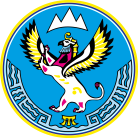 МИНИСТЕРСТВОЭКОНОМИЧЕСКОГО РАЗВИТИЯ РЕСПУБЛИКИ АЛТАЙ(МИНЭКОНОМРАЗВИТИЯ РА)АЛТАЙ РЕСПУБЛИКАНЫНГ ЭКОНОМИКАЛЫК ÖЗӰМИНИ НГ МИНИСТЕРСТВОЗЫ(АР МИНЭКОНОМÖЗӰМИ)В.И. Чаптынова ул., д. 24, г. Горно-Алтайск, Республика Алтай, 649000; Тел/факс. (388 22) 2-65-95;  e-mail: mineco@altaigov.ru; https://минэко04.рфВ.И. Чаптынова ул., д. 24, г. Горно-Алтайск, Республика Алтай, 649000; Тел/факс. (388 22) 2-65-95;  e-mail: mineco@altaigov.ru; https://минэко04.рфВ.И. Чаптынова ул., д. 24, г. Горно-Алтайск, Республика Алтай, 649000; Тел/факс. (388 22) 2-65-95;  e-mail: mineco@altaigov.ru; https://минэко04.рфВ.И. Чаптынова ул., д. 24, г. Горно-Алтайск, Республика Алтай, 649000; Тел/факс. (388 22) 2-65-95;  e-mail: mineco@altaigov.ru; https://минэко04.рф________________ № ___________На № __________   от __________________________ № ___________На № __________   от __________Главам администрациймуниципальных образований вРеспублике Алтай (муниципальных районов, городского округа, сельских поселений)№п/пНаименование муниципального образования в Республике АлтайДата, место и интернет-ссылкаразмещения извещения и копии решения о проведении государственной кадастровой оценки на официальном сайтеДата, место опубликования извещения в печатных средствах массовой информации(с приложением скана страницы газеты) Дата, место размещения извещения на своих информационных щитах(с приложением фотографии)Сведения о размещении управляющими организациями, домовыми и уличными комитетами объявлений для ознакомления заинтересованных лицСведения о доведении информации до руководителей юридических лиц, осуществляющих деятельность на территории муниципального образования в Республике Алтай1234567